ПРОЕКТ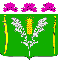 	СОВЕТ 	СТАРОНИЖЕСТЕБЛИЕВСКОГО СЕЛЬСКОГО ПОСЕЛЕНИЯ КРАСНОАРМЕЙСКОГО РАЙОНАРЕШЕНИЕ«____» ___  2021 года                 станица Старонижестеблиевская                   № _____О внесении изменений в решение Совета Старонижестеблиевского сельского поселения Красноармейского района от 21 января 2021 года № 17/1 «Об утверждении Порядка размещения сведений о доходах, расходах, об имуществе и обязательствах имущественного характера лиц, замещающих муниципальные должности, и членов их семей на официальных сайтах органов местного самоуправления в информационно-телекоммуникационной сети «Интернет» и предоставления этих сведений общероссийским средствам массовой информации для опубликованияНа основании Указа Президента Российской Федерации от 10 декабря 2020 года № 778, Федерального закона от 25 декабря 2008 года № 273-ФЗ «О противодействии коррупции», в соответствии с Уставом Старонижестеблиев-ского сельского поселения Красноармейского района, Совет Старонижестеб-лиевского сельского поселения Красноармейского района р е ш и л:Внести изменения в решение Совета Старонижестеблиевского сельского поселения Красноармейского района от 21 января 2021 года № 17/1 «Об утверждении Порядок размещения сведений о доходах, расходах, об имуществе и обязательствах имущественного характера лиц, замещающих муниципальные должности, и членов их семей на официальных сайтах органов местного самоуправления в информационно-телекоммуникационной сети «Интернет» и предоставления этих сведений общероссийским средствам массовой информации для опубликования:	изложить пункт 3 приложения  к решению в новой редакции:«3. На официальных сайтах размещаются и общероссийским средствам массовой информации предоставляются для опубликования следующие сведения о доходах, расходах, об имуществе и обязательствах имущественного характера:перечень объектов недвижимого имущества, принадлежащих лицу, замещающему муниципальную должность, его супруге (супругу) и несовершеннолетним детям на праве собственности или находящихся в их пользовании, с указанием вида, площади и страны расположения каждого из таких объектов;перечень транспортных средств с указанием вида и марки, принадлежащих на праве собственности лицу, замещающему муниципальную должность, его супруге (супругу) и несовершеннолетним детям;декларированный годовой доход лица, замещающего муниципальную должность, его супруги (супруга) и несовершеннолетних детей;сведения об источниках получения средств, за счет которых совершены сделки (совершена сделка) по приобретению земельного участка, другого объекта недвижимого имущества, транспортного средства, ценных бумаг (долей участия, паев в уставных (складочных) капиталах организаций), цифровых финансовых активов, цифровой валюты, если общая сумма таких сделок (сумма такой сделки) превышает общий доход служащего (работника) и его супруги (супруга) за три последних года, предшествующих отчетному периоду.3. Контроль за выполнением настоящего решения возложить на постоянную комиссию  по вопросам законности, правопорядку, охране прав и свобод граждан и вопросам казачества (Гирька).4. Решение вступает в силу со дня его обнародования.Председатель Совета Старонижестеблиевскогосельского поселения  Красноармейского района                               Т.В. Дьяченко